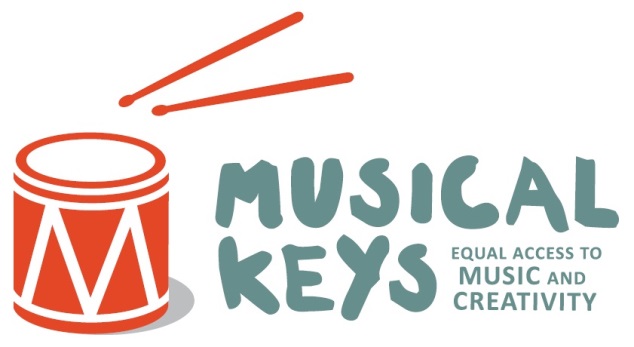 Volunteer sign-up formPlease complete this form and return via the options below – upon receipt we will send you out a comprehensive volunteer pack & Equal Opportunities and Monitoring form and will be in touch to make initial contact. Personal detailsPersonal detailsNameAddressTelephone/mobile Email addressDate of BirthDo you hold a current DBS certificate for which you subscribe to the update service?       Yes              NoDo you have access to a vehicle and are willing to travel?       Yes              NoFurther informationFurther informationWhat area of Musical Keys are you interested in volunteering in (eg early years/with adults/event organisation/family support etc)Do you have experience of working with vulnerable adults and/or children or any relevant training? If yes, please tell us hereWhy do you want to volunteer for Musical Keys?Please state your current availability (please circle the times that you ARE currently available)When are you able to start volunteering?